Teddington in Flower2.00pm - 6.00pm Sunday 14th June 2015Entrance: 50p per person per garden60 Clarence Road			Marcia CottonNew to Teddington in Flower, this lovely garden has been recently redesigned by Cleve West.Alma Cottage, Albert Road		Dick & Gilly HughesA walled garden, first laid out in 1854 by the owner, a gardener from Chiswick.  Some of the original layout has been retained, currently planted with fruit trees, grapevines and shrubs.  There is an air raid shelter, a pirate’s castle for supervised 4-7 year olds and a pond.  Some local maps will be on display – weather permitting.19 St Mary’s Avenue			Carol DrewTucked away in a charming cul-de-sac, this pretty cottage garden has something to delight in every corner.  A small decked area with water feature overlooks a lawn with borders packed with perennial favourites including foxgloves, London pride, euphorbia, sedums, a wildlife area and pond installed last year!52 Somerset Road			Kitty & Geoffrey Wass	Kitty’s paintings will be on show inside the house This is a secret garden behind a high wall. The plants in this garden are allowed to go free! There are weeds and self-seeded things, a lovely hand-made greenhouse, a pond where the fish hope to escape the local heron, and wild flowers are very much encouraged. 81 Twickenham Road		Sheila EamesPlants for saleNew to Teddington in Flower, this garden has benefited from the lifelong passion of its 96 year old owner for collecting plants from friends and family.  Now cared for on a daily basis by gardener, Paul, you will find well stocked herbaceous borders surrounding a large lawn and patio.  At the end of the garden is a secluded seating area and greenhouse.21 Teddington Park			Jenny HiltonThis narrow shady garden has been regularly opened for Teddington in Flower.  Parts are overgrown with shrubs and trees, which provide respite on a hot day.  There are two ponds with fish and a deceptive mirror at the bottom of the garden.  Regular visitors will notice the clearance of the central bed and addition of fresh planting.29 Elmfield Avenue			Jill & Paul Smith   This garden comprises perennial beds, a pond, a square pergola, a sculptural fir tree, a wildlife hedge and raised beds containing some vegetable and dahlias.  In the front of the house is a lovely well-stocked herb garden.65 Elmfield Avenue			Rev. Dominic and Gerardine StockfordThis garden is an informal mix of lawn, patios, herbaceous plants, roses and shrubs, dwarf fruit trees and some raised beds with annuals and vegetables and a wild area at the end. There is a trampoline and a garden quiz for children. 
40 Udney Park Road			Shirley Meaker50 years ago, this 1/3 acre garden was just a field with 2 pear trees and a hammock.  Over the years it has been divided into ‘rooms’, with a pond, shed with a living roof, and two wells which, with the introduction of artificial grass, has cut water bills considerably.34 Kingston Lane			Jan & David PollockBefore & after photos of the ‘make-over’ on displayOpened for Teddington in Flower for the first time in 2013, just months after being redesigned by local landscape designer, John Wood, this lovely terraced garden is now home to 50 species of plants.  Come and see how they have matured.St. Mary with St. Alban Church, Ferry Road			Refreshments, Flower Festival and Hand Bell RingersEnjoy this lovely old church and wander around the old fashioned churchyard where cream teas will be served. St Mary Teddington Bells wilI be ringing at 2-2.30pm & 3-3.30pm.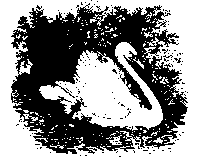  Teddington in Flower is organised by The Teddington Society. Charity No: 902026The funds raised will support local charitable projects.The Teddington Society does not check, supply or endorse any food or products supplied by the garden owners.  The Teddington Society accept no responsibility for injury or other damage suffered by visitors to the gardens. 